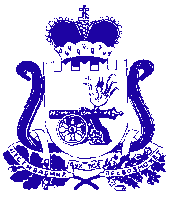 АДМИНИСТРАЦИЯ МУНИЦИПАЛЬНОГО ОБРАЗОВАНИЯ«КАРДЫМОВСКИЙ РАЙОН» СМОЛЕНСКОЙ ОБЛАСТИП О С Т А Н О В Л Е Н И Еот  21.04. 2014        №  0292В соответствии со статьей 179,179.3 Бюджетного кодекса Российской Федерации, руководствуясь Федеральным законом "Об общих принципах организации местного самоуправления в Российской Федерации", в соответствии с постановлением Администрации муниципального образования «Кардымовский район» Смоленской области от 02.08.2013 г № 0502 «Об утверждении порядка принятия решений о разработке муниципальных программ, их формирования и реализации в муниципальном образовании «Кардымовский район» Смоленской области» Администрация муниципального образования «Кардымовский район» Смоленской областип о с т а н о в л я е т: 1. Утвердить прилагаемую муниципальную программу «Развитие жилищного строительства на территории муниципального образования «Кардымовский район» Смоленской области» на 2014-2016 годы».2. Признать утратившим силу Постановление Администрации муниципального образования «Кардымовский район» Смоленской области от 26.08.13 № 0538 «Развитие жилищного строительства на территории муниципального образования «Кардымовский район» Смоленской области» на 2013-2020 годы».3.  Опубликовать настоящее постановление в Кардымовской районной газете «Знамя труда».4. Контроль исполнения настоящего постановления возложить на заместителя Главы Администрации муниципального образования «Кардымовский район» Смоленской области С.В. Ануфриева. 5. Настоящее постановление вступает в законную силу со дня его подписания.УТВЕРЖДЕНА                                               постановлением Администрациимуниципального образования «Кардымовский район» Смоленской области                                               от 21.04.2014  № 0292МУНИЦИПАЛЬНАЯ программа «Развитие  жилищного строительства на территории муниципального образования «Кардымовский район» Смоленской области» на 2014-2016 годып. Кардымово, 2014П А С П О Р Тмуниципальной программы Раздел 1. Содержание проблемы и обоснование необходимости ее решения программно-целевым методом.Важнейшим правом граждан, обеспечение которого возложено на государство, является право на жилище. В соответствии со статьей 40 Конституции органы государственной власти и органы местного самоуправления поощряют жилищное строительство, создают условия для осуществления права на жилище. Фактически, состояние жилищного фонда и наличие жилья для различных категорий граждан наглядно отражают уровень жизни населения и социальный климат в обществе.В Кардымовском районе Смоленской области на 1 января 2010 года общая площадь жилищного фонда (включая частный сектор) составила 290,7 тыс. кв.м. При этом средняя обеспеченность жилой площадью населения района составляла  на человека, что на  выше, чем в среднем по России, но почти в  1,9 раза ниже, чем в странах Европейского союза. Процессу активного развития жилищного строительства на территории Кардымовского района Смоленской области препятствует широкий круг проблем, связанных в большей степени с отсутствием системной работы на данном направлении на протяжении двух последних десятилетий, а также с изменениями действующего земельного и градостроительного законодательства. Особо значимой проблемой является отсутствие в подавляющем большинстве поселений области актуальных генеральных планов и правил землепользования и застройки, на основе которых разрабатываются проекты планировки новых кварталов и микрорайонов.Не менее важной проблемой является отсутствие инженерной подготовки земельных участков, на которых градостроительной планировочной документацией предусмотрена комплексная  малоэтажная и/или многоэтажная застройка. В настоящее время еще не достаточно проработан и не реализован на практике механизм привлечения частных инвестиций в сферу создания коммунальной инфраструктуры под жилищную застройку. В связи с этим на современном этапе необходимо участие государства в финансировании мероприятий, направленных на создание условий для комплексного развития территорий, обеспечение земельных участков инженерной, транспортной и социальной инфраструктурой.Серьезной проблемой является выполнение муниципальными образованиями Кардымовского района Смоленской области обязательств по обеспечению жильём малообеспеченных слоёв населения. В Кардымовском районе жилье социального использования практически не строится. При этом согласно целевым индикаторам реализации федеральной целевой программы «Жилище» на 2002-2010 годы, доля социального жилья, предоставляемого гражданам по договорам найма, в общем объеме вводимого жилья должна составлять не менее 10 %. Причиной такого положения дел является отсутствие у муниципалитетов финансовых возможностей для строительства жилья социального использования. Сдерживающим фактором для органов местного самоуправления является также существующая до 2013 года возможность бесплатной приватизации жилья, предоставленного по договору социального найма.Необходимость скорейшего решения проблемы развития жилищного строительства определяет целесообразность использования программно-целевого метода для решения указанной проблемы, поскольку она:- не может быть решена без привлечения средств областного бюджета;- не может быть решена в течение одного года и требует значительных бюджетных расходов в течение нескольких лет;- требует координации действий по снижению барьеров, сдерживающих развитие жилищного строительства;- носит комплексный характер, и ее решение окажет положительное влияние на социальное благополучие населения, общее экономическое развитие и рост производства в Кардымовском районе Смоленской области.Раздел 2. Цели, задачи и целевые показатели Программы.Основной целью Программы является комплексное решение проблем жилищной политики, позволяющее сохранить достигнутые результаты и в дальнейшем повышать уровень доступности жилья для жителей Кардымовского района Смоленской области. В этой связи Администрацией муниципального образования «Кардымовский район» Смоленской области проводится политика, направленная на создание и развитие потенциала строительного комплекса Смоленской области, формирование сегмента жилья экономического класса, комплексное освоение и развитие территорий, соблюдение социальных гарантий и конституционных прав граждан, связанных с улучшением их жилищных условий.Для достижения поставленной цели необходимо решение следующих задач Программы:1. Совершенствование нормативно-правовой базы в сфере строительства в Кардымовском районе.2. Создание условий для развития жилищного строительства в условиях комплексной застройки территории.3. Обеспечение планового ввода жильяВ ходе реализации Программы ожидается достижение следующих целевых показателей:Раздел 3. Перечень программных мероприятий.Раздел 4. Обоснование ресурсного обеспечения программы.Реализация Программы предусматривается за счет  средств районного бюджета. Общий объем финансирования Программы составляет 1164,00 тыс. рублей, в том числе по годам:	2014 год – 592,00 тыс. рублей в том числе средства районного бюджета 20,00 тыс. рублей, внебюджетные средства 572,00 тыс. рублей.	2015 год – 572,00  тыс. рублей в том числе средства районного бюджета 0 тыс. рублей, внебюджетные средства 572,00 тыс. рублей.	2016 год -  0  тыс. рублей.Объемы финансирования мероприятий Программы подлежат ежегодному уточнению с учетом с учетом складывающейся экономической ситуации по всем направлениям, а также объемом районного бюджета на соответствующий финансовый год, предусматривающих средства на реализацию ПрограммыРаздел 5. Механизм реализации программы.Механизм реализации Программы – это система скоординированных по срокам и объему финансирования мероприятий, обеспечивающих достижение намеченных результатов.Исполнителями Программы являются структурные подразделения Администрации муниципального образования «Кардымовский район» Кардымовского района и муниципальные бюджетные учреждения.      Исполнители Программы несут ответственность за качественное и своевременное исполнение программных мероприятий, целевое и рациональное использование выделяемых на их реализацию бюджетных средств.      Управление Программой осуществляет заказчик Программы.Заказчик Программы:- обеспечивает реализацию Программы и её финансирование;- осуществляет координацию деятельности её исполнителей и участников;- представляет в установленном порядке предложения по уточнению перечня мероприятий Программы на очередной финансовый год;- осуществляет мониторинг результатов реализации мероприятий Программы;- осуществляет формирование аналитической информации о реализации мероприятий Программы;- контролирует целевое и эффективное использование выделенных бюджетных средств;- осуществляет подготовку и предоставление ежегодных отчетов о реализации Программы;- организует размещение на интернет-сайте текста Программы и информацию о результатах её реализации.      Порядок финансирования мероприятий программы из средств районного бюджета осуществляется путем выделения средств с последующим перечислением исполнителям конкретных мероприятий  в установленном законом порядке.Корректировка программных мероприятий и их ресурсного обеспечения в ходе реализации Программы осуществляется путем внесения изменений в Программу и оформляется Постановлением Администрации муниципального образования «Кардымовский район».Контроль за реализацией Программы осуществляется Заместителем Главы  Администрации муниципального образования «Кардымовский район».Об утверждении муниципальной программы  «Развитие жилищного строительства на территории муниципального образования «Кардымовский район» Смоленской области» на 2014-2016 годы»Глава Администрации муниципального образования «Кардымовский район» Смоленской областиО.В. ИвановНаименование ПрограммыМуниципальная программа «Развитие  жилищного строительства на территории муниципального образования «Кардымовский район»          Смоленской области» на 2014-2016 годы (далее - Программа)Основание для разработки ПрограммыПостановление Администрации муниципального образования «Кардымовский район» Смоленской области от 02.08.2013 № 0502 «Об утверждении порядка принятия решений о разработке муниципальных программ, их формирования и реализации в муниципальном образовании «Кардымовский район» Смоленской области»Заказчик ПрограммыАдминистрация муниципального образования «Кардымовский район» Смоленской области Разработчик ПрограммыОтдел строительства и коммуникаций  Администрации муниципального образования «Кардымовский район» Смоленской областиЦель и задачи ПрограммыОсновной целью Программы является комплексное решение проблем жилищной политики, позволяющее сохранить достигнутые результаты и в дальнейшем повышать уровень доступности жилья для жителей района;Основными задачами Программы являются:1. совершенствование нормативно-правовой базы в сфере строительства в Кардымовском районе;  2.создание условий для развития жилищного строительства в условиях комплексной застройки территории;3.Обеспечение планового ввода жилья.Целевые показатели Программы- введено жилья за год;- общая площадь жилых помещений, приходящаяся в среднем на одного жителя, - всего,  в том числе введенная в действие за год;- число жилых квартир в расчете на 1 тыс. человек населения – всего, в том числе введенных в действие за год;- площадь земельных участков, предоставленных для строительства, - всего, в том числе для жилищного строительства, индивидуального жилищного строительства, для комплексного освоения в целях жилищного строительства;- доля семей, имеющих возможность приобрести жильё, соответствующее стандартам обеспечения жилыми помещениями с помощью собственных и заёмных средств.Сроки реализации Программы2014 – 2016 годыОбъем и источники    финансирования Программы и подпрограммОбщий объем финансирования Программы составляет 1164,00 тыс. рублей, в том числе по годам:2014 год – 592,00 тыс. рублей в том числе средства районного бюджета 20,00 тыс. рублей, внебюджетные средства 572,00 тыс. рублей.2015 год – 572,00  тыс. рублей в том числе средства районного бюджета 0 тыс. рублей, внебюджетные средства 572,00 тыс. рублей.2016 год -  0  тыс. рублей.Наименование показателейЕд. измерения201420152016Введено жилья за годкв. метров2,1392,32,45Общая площадь жилых помещений, приходящаяся в среднем на одного жителя, - всегокв. метров25,2525.525,8в том числе введенная в действие за годкв. метров0.260.310,32Число жилых квартир в расчете на 1 тыс. человек населения - всегоединиц510512514в том числе введенных в действие за годединиц3.33,53,8  Площадь земельных участков, предоставленных для строительства, - всегога 3131.231.4в том числе:для жилищного строительства, индивидуального жилищного строительствага11.21.4для комплексного освоения в целях жилищного строительствага30 3030Доля семей, имеющих возможность приобрести жильё, соответствующее стандартам обеспечения жилыми помещениями с помощью собственных и заёмных средств%272931№п/пНаименование мероприятияСрок реализацииИсполнительОбъем финансирования (руб.)Объем финансирования (руб.)Объем финансирования (руб.)Объем финансирования (руб.)Источник финансирования№п/пНаименование мероприятияСрок реализацииИсполнительвсегов том числе по годамв том числе по годамв том числе по годамИсточник финансирования№п/пНаименование мероприятияСрок реализацииИсполнительвсего201420152016Источник финансирования123456789Задача 1. Совершенствование нормативно-правовой базы в сфере строительства в Кардымовском районеЗадача 1. Совершенствование нормативно-правовой базы в сфере строительства в Кардымовском районеЗадача 1. Совершенствование нормативно-правовой базы в сфере строительства в Кардымовском районеЗадача 1. Совершенствование нормативно-правовой базы в сфере строительства в Кардымовском районеЗадача 1. Совершенствование нормативно-правовой базы в сфере строительства в Кардымовском районеЗадача 1. Совершенствование нормативно-правовой базы в сфере строительства в Кардымовском районеЗадача 1. Совершенствование нормативно-правовой базы в сфере строительства в Кардымовском районеЗадача 1. Совершенствование нормативно-правовой базы в сфере строительства в Кардымовском районеЗадача 1. Совершенствование нормативно-правовой базы в сфере строительства в Кардымовском районе1.1Разработка нормативно-правовых актов направленных на формирование организационного, финансового и контрольного механизмов, обеспечивающих создание условий для строительства в Кардымовском районе2014-2016 г.г.Администрация муниципального образования «Кардымовский район» Смоленской области0000Итого:в том числе:Итого:в том числе:Итого:в том числе:Итого:в том числе:0000средства районного бюджетасредства районного бюджетасредства районного бюджетасредства районного бюджета0000внебюджетные средствавнебюджетные средствавнебюджетные средствавнебюджетные средства0000Задача 1. Создание условий для развития жилищного строительства в условиях комплексной застройки территорииЗадача 1. Создание условий для развития жилищного строительства в условиях комплексной застройки территорииЗадача 1. Создание условий для развития жилищного строительства в условиях комплексной застройки территорииЗадача 1. Создание условий для развития жилищного строительства в условиях комплексной застройки территорииЗадача 1. Создание условий для развития жилищного строительства в условиях комплексной застройки территорииЗадача 1. Создание условий для развития жилищного строительства в условиях комплексной застройки территорииЗадача 1. Создание условий для развития жилищного строительства в условиях комплексной застройки территорииЗадача 1. Создание условий для развития жилищного строительства в условиях комплексной застройки территорииЗадача 1. Создание условий для развития жилищного строительства в условиях комплексной застройки территории2.1Разработка Генерального плана и правил землепользования и застройки Шокинского сельского поселения2014 г.Администрация муниципального образования Шокинского сельского поселения Кардымовского района Смоленской области572,00572,0000Внебюджетные средства2.2Разработка Генерального плана и правил землепользования и застройки Соловьевского сельского поселения2015 г.Администрация муниципального образования Соловьевского сельского поселения Кардымовского района Смоленской области572,000572,000Внебюджетные средства2.2Разработка технических условий для присоединения к сетям коммунальной инфраструктуры для обеспечения земельных участков, предоставляемых для ИЖС многодетным семьям2014-2016 г.г.Администрация муниципального образования «Кардымовский район» Смоленской области20,0020,0000Районный бюджетИтого:в том числе:Итого:в том числе:Итого:в том числе:Итого:в том числе:1164,0592,00572,000средства районного бюджетасредства районного бюджетасредства районного бюджетасредства районного бюджета20,0020,0000внебюджетные средствавнебюджетные средствавнебюджетные средствавнебюджетные средства1144,0572572,000Задача 3. Обеспечение планового ввода жильяЗадача 3. Обеспечение планового ввода жильяЗадача 3. Обеспечение планового ввода жильяЗадача 3. Обеспечение планового ввода жильяЗадача 3. Обеспечение планового ввода жильяЗадача 3. Обеспечение планового ввода жильяЗадача 3. Обеспечение планового ввода жильяЗадача 3. Обеспечение планового ввода жильяЗадача 3. Обеспечение планового ввода жилья3.1Мониторинг объектов жилищного строительства2014-2016 гг.Администрации муниципального образования «Кардымовский район» Смоленской области0000Итого:в том числе:средства районного бюджетаИтого:в том числе:средства районного бюджетаИтого:в том числе:средства районного бюджетаИтого:в том числе:средства районного бюджета0000Итого:в том числе:средства районного бюджетаИтого:в том числе:средства районного бюджетаИтого:в том числе:средства районного бюджетаИтого:в том числе:средства районного бюджета0000Всего по программе:в том числе:Всего по программе:в том числе:Всего по программе:в том числе:Всего по программе:в том числе:1164,0592,00572,000средства районного бюджетасредства районного бюджетасредства районного бюджетасредства районного бюджета20,0020,0000внебюджетные средствавнебюджетные средствавнебюджетные средствавнебюджетные средства1144,0572572,000